TELAAH KINERJA ORGANISASI  UPT KEBERSIHAN DINAS CIPTA KARYA DAN TATA RUANG KABUPATEN BANDUNG BARAT (STUDI KASUS PENGELOLAAN SAMPAH PASAR TAGOG PADALARANG)Disusun oleh :Imami suherlan 122010011SKRIPSIDiajukan untuk memenuhi syarat dalam menempuh ujian sidang sarjana program strata satu (S1) pada Jurusan Ilmu Administrasi Negara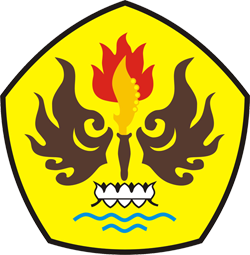 PRODI ILMU ADMINISTRASI NEGARA FAKULTAS ILMU SOSIAL DAN ILMU POLITIKUNIVERSITAS PASUNDAN BANDUNGTAHUN 2016